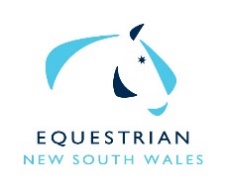 EQUESTRIAN NSW incorporatedPROXY APPOINTMENT FORMI, the undersigned, being a voting member of Equestrian NSW Incorporated (ENSW), hereby appoint the person listed below to vote on my behalf at their discretion at the General Meeting of ENSW, to be held at 8:00pm on 6 April 2020 at the Sydney International Equestrian Centre Conference Room, Saxony Road, Horsley Park, NSW, 2175 and at any adjournment of that meeting.Proxy appointments must be received via email by the ENSW Chief Executive Officer (bruce@ensw.org.au) by 4:00pm on 6 April 2020 (ie four hours before the meeting).Proxies must be the same category of ENSW membership as the member giving the proxy.  For clarity, a Senior Competitor can only give their proxy to another Senior Competitor.Please tick the box of whichever is applicable.I authorise:being a member of the same category of membership of ENSW as me, to vote on my behalf, at their discretion.OrI authorise the chair of the meeting to vote on my behalf, at their discretion.Member Name (please print)ENSW Member Number (eg 2123456)SignatureDate